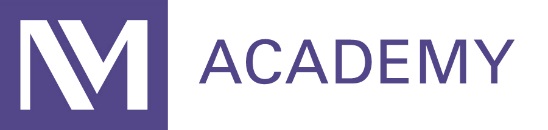 Applicant Name:        						Date:      Prerequisite Course Checklist*Course work must be completed within the last 7 yearsAll prerequisite courses must be passed with grade of “C” or better & prerequisite GPA must be 2.7 or betterDegree Checklist              OR**Cumulative degree GPA of 2.7 or better is required (based on all colleges/universities attended)***Radiography Academic Affiliate institutions for 2+2 Bachelor’s Degree program are: Lewis University, Roosevelt University, and University of St. Francis       Prerequisite Courses(All courses must be completed by August 31st)  Course TitleCourseNumber  YearCompletedCredit   HoursGrade College where    course taken  Human Anatomy & Physiology I   with lab*  Human Anatomy & Physiology II*  with lab*  College Algebra* or Statistics*  Medical Terminology*  Written Communication  Oral CommunicationCompletion of Associate Degree or higherName of Institution     Date  Completed   Degree earnedFinal GPA**Enrolled in  ***Radiography Academic Affiliate 2+2 Bachelor’s Degree programName of InstitutionCurrent GPA**